МИНОБРНАУКИ РОССИИ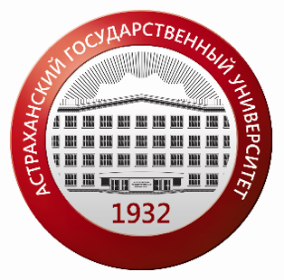 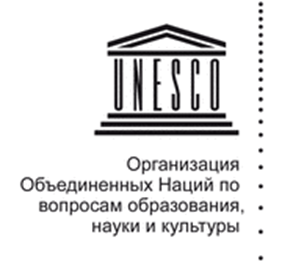 АСТРАХАНСКИЙ ГОСУДАРСТВЕННЫЙ УНИВЕРСИТЕТКафедра ЮНЕСКОАссоциация философских факультетов и отделений классических университетов России (АФФО)Уважаемые коллеги,Астраханский государственный университет приглашает Вас принять участие в работе Всероссийской научной конференции «ПРАКТИЧЕСКАЯ ФИЛОСОФИЯ: ОТ КЛАССИКИ – ДО ИНФОРМАЦИОННОГО СОЦИУМА», которая состоится 27-28 сентября 2018 года.Цель конференции интеграция специалистов, работающих в области изучения практико-ориентированных философских и социально-гуманитарных проблем общества, перспектив развития цифрового мира, сознания и когнитивных проблем, электронной культуры и искусственного интеллекта, проблем глобализации, экологической и культурной безопасности, управления и инноватики, философии лидерства и образования, медиафилософии и языка, а также обмен опытом в области научных исследований и актуальных практик обучения философии.К участию в конференции приглашаются ученые, научные сотрудники, преподаватели и студенты высших учебных заведений.Направления и темы для дискуссий: Социальная философия и ее практические аспектыФилософия информационного социума, НБИКС-технологий и электронной культурыФилософия сознания, познания, проблем искусственного интеллектаФилософия глобализации и поликультурных проблемЭтика как практическая философия Философия политикиФилософия управления, лидерства, коммуникацииФилософия образования и его перспектив в цифровую эпохуФилософия критического мышления, текста, языка: от теории к практикамФилософия безопасности, рисков и устойчивого развитияСовременные практики преподавания философии Философия искусства и медиакультурыФилософия экологической безопасности и культурыПерекрестки философии и психологии: логотерапия, психоанализ, когнитивные исследования и др.В рамках работы конференции состоится заседание Федерального УМО по Философии, этике и религиоведению. Заявки  и темы для участия в конференции принимаются до 31 марта 2018 г., тексты для сборника материалов – до 1 августа 2018 г. по указанной ниже форме на электронный адрес Оргкомитета: apply.philosophy2018@gmail.com Форма участия в конференции – очная / заочная.За дополнительной информацией обращаться по телефонам: (8512)610816, 494148. Форма заявкиОргкомитет оставляет за собой право отбора докладов конференции на основе поступивших заявок. Информация о опубликованных материалах будет передана в систему РИНЦ. Требования к оформлению материалов Объем текст - не более 20000 знаков с пробелами. Для набора текста, формул и таблиц следует использовать редактор Microsoft Word для Windows. Параметры текстового редактора: все поля по 2 см; шрифт Times New Roman, размер – 12; межстрочный интервал – 1,0; выравнивание по ширине; абзацный отступ 0,5см. Все рисунки и таблицы, должны быть пронумерованы и снабжены. Оформление заголовка: прописными, жирными буквами, выравнивание по центру строки; на следующей строке (шрифт жирный курсив, выравнивание по правому краю) – Ф.И.О. автора полностью; на следующей строке (шрифт курсив, выравнивание по правому краю) – ученое звание, ученая степень, название вуза, город или должность, место работы, город (сокращения не допускаются). Через 1 строку – текст. Через 1 строку - надпись «Список литературы». Ниже список литературы в алфавитном порядке, оформленный в соответствии с ГОСТ Р 7.0.5 – 2008. Ссылки в тексте на соответствующий источник из списка литературы оформляются в квадратных скобках, например: [1, с. 277]. Использование автоматических постраничных ссылок не допускается.Организационный взнос за участие в работе конференции – 1000 руб. Для студентов и аспирантов – 250 руб.  Банковские реквизиты: ФГБОУ ВО «Астраханский государственный университет»БИК: 041203001ИНН: 3016009269УФК по Астраханской области (Астраханский государственный университет)Банк: Отделение Астрахань г.АстраханьРасчетный счет: 40501810400002000002Лицевой счет: 20256Ц14780Код ТОФК: 2500Назначение платежа: оплата оргвзнос Всероссийской конференции «Практическая философия».Почтовый адрес: 414056 г.Астрахань, ул. Татищева, 20а, Астраханский государственный университетФИО полностьюУчёная степень, звание, должностьПолное наименование места работыТема доклада и сессииДомашний адрес (для иногородних участников c указанием индекса) Контактный телефон (c кодом страны, города обязательно моб. и кварт.) E-mailФорма участия (очная / заочная)Бронирование места в гостиницеДа.          С _____ по ______ 2017г.Нет.